ELECTION DES REPRESENTANTS DU PERSONNEL       Cher(e)s collègues,La CFE-CGC BTP a été contactée pour négocier et signer le Protocole d’Accord Pré-électoral pour l’élection des Instances Représentatives du Personnel de votre entreprise. Ce sont les femmes et hommes pour votre C.S.E. (ex. C.E.).
On n’y pense qu’après coup, mais c’est essentiel d’avoir l’implication qui pourra participer au bon fonctionnement et à la vie de votre établissement.Vous souhaitez être candidat à ces élections ou vous pensez nécessaire de créer une section syndicale,Rejoignez la CFE-CGC BTP, force de propositions !Simple sympathisant ou adhérent, votre vie professionnelle vous préoccupe et la vie de l’entreprise vous intéresse. N’attendez pas le deuxième tour :Soyez candidat.La démarche syndicale est un véritable droit à conserver !Pour valider votre candidature au 1er tour dans le 2ème ou 3ème Collège (Techniciens, Agents de Maitrise, Cadres et assimilé), on vous accompagne.Contactez :  Prénom NOM au XX XX XX XX XX ou par mail : _ _ _ _ @_ _ _._ _ Référent Développement de la Section Régionale de la CFE-CGC BTP région Xxxxxxxxxxx  Avant la date limite de dépôt des candidaturesPour améliorer votre niveau de connaissance des droits et des différentes législations vous pouvez suivre de courtes sessions de formation au sein de la CFE-CGC BTP.La CFE-CGC BTP, à l’écoute de tous, transparente, réactive, politiquement indépendante, vous informe et vous soutient dans votre implication au sein de votre établissement.La/Le + mandat CFE-CGC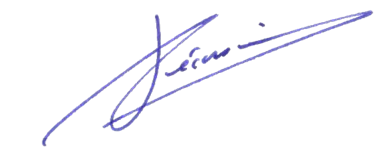 Prénom NOM